Gesamtpunktzahl: _________ von  39  Punkten     Note: _______Unterschrift: ________________________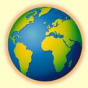 Probe Heimat und Sachunterrichtam 14.12.2018Thema 2: MünchenName:Klasse: 3/4Zeit:LernbereicheAufgabenBewertung des LernstandesBewertung des LernstandesBewertung des LernstandesBewertung des LernstandesIch nenne Informationen über München.1 (     /3)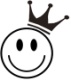 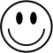 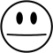 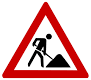 Ich finde passende Informationen über München zu den vorgegebenen Bildern.2 (     /3)Ich weiß, wer die ersten Bewohner von München waren. Ich erkläre, wie München entstanden ist.3 (     /4)Ich kreuze richtige Aussagen zum „Münchner Kindl“ an.4 (     /2)Ich zeichne den 1. und 2. Mauerring in die Karte ein.Ich nenne die 4 Tore des 2. Mauerrings. 5 (     /3)Ich setze die fehlenden Wörter in den Text zum „Geburtstag von München“ ein.6 (     /7)Ich erkenne die abgebildeten Münchner Gebäude und ordne sie nach ihrem Alter.7 (     /4)Ich schreibe Informationen zu einem von mir ausgewählten Münchner Gebäude auf.  8 (     /4)Ich beantworte Fragen zum neuen Rathaus und zur Frauenkirche.  9 (     /5)Ich ordne passende Aussagen dem Stadtrat und der Stadtverwaltung zu.10 (     /2)Ich beantworte Fragen zum Ausflug in die Innenstadt. 11 (     /2)Bemerkung: